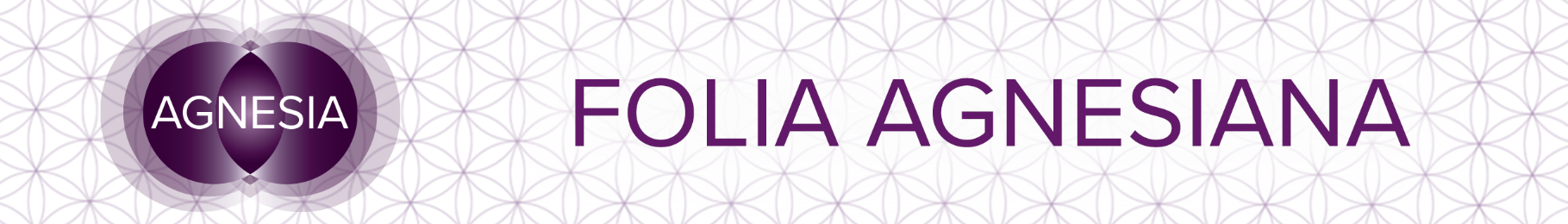 Týden 31. května – 6. června 2021XVI VěžKrál pohárůPáže pentaklůTento týden nás možná čeká další osudový úder – věž se hroutí, vše, co bylo naší jistotou, mizí a zaniká. Zase je potřeba přehodnotit naše priority a postoje – co není zdravé a pevné, ať z našeho života klidně zmizí. Bdí nad námi velkorysý a ochraňující král – je moudrý, plný pochopení a vzkazuje nám, ať svými žilami necháme proudit očistné vody, které nám ze srdce odplaví všechno, co ho tíží (tohle je tak krásné poselství, že jsem ho doslova převzala z Tarotu skrytých světů Stephanie Pui-Mun Law).Buďme nohama na zemi, hraví, veselí, šťastní a spokojení jako děti. Už mnoho jsme toho dokázali – zvládli jsme materiální svět – jsme vzdělaní, zkušení a víme, co nám život může dát i sebrat – a hlavně – dokážeme s tím žít .Možnost růstu, prosperity a věčné hojnosti je na dosah .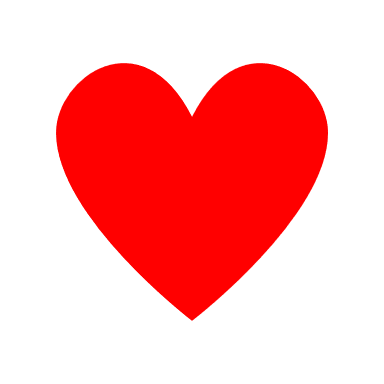 Už zítra 31.5. bude ve spolupráci s Agenturou Helas probíhat další díl seriálu Zdraví pro 3. tisíciletí, tentokrát o tom, co je podvědomí, kde se vzalo a jakým způsobem ovlivňuje náš život. Registrovat se můžete zde.Chystáme velké slunovratové setkání od čtvrtka 17.6. odpoledne do pondělí 21.6. dopoledních hodin. Kovid nám to trochu zbrzdil, ale během kraje příštího týdne bychom měli mít všechny informace pohromadě – sledujte Instagram a stránky , rádi se s Vámi setkáme.A naše týdenní afirmace – Jsem spokojený a šťastný a vše v životě přijímám s láskou.Ať je Vám jen dobřepřejíIrena, Lenka, Nikolaza tým Agnesia 